NOM………………………………………………….CLASSE : …………………………………………Numéro……………………………………………….. Contrôle N° 1Deuxième semestrePhysique-chimie Collège ZAID AHMED2018/2019Pr omari 2.52.511.5Exercice1 : 8 Pts    www.pc1.maChoisir à la bonne réponse.Un objet qui produit et émet de la lumière est :  Une source primaire        une source secondaire         une source électriqueUn objet qui émet de la lumière reçue est :  Une source primaire       une source thermique      une source secondaireLes dérives du pétrole sont des produits :  synthétiques     	naturels 	 artificiellesPour séparer les constituants du pétrole on utilise : la filtration	 la décantation 	 la distillation Pour reconstituer la lumière blanche on utilise un prisme  	 un disque de Newton    	 un filtre Répondre par vrai ou faux :     www.pc1.maUn filtre vert absorbe la lumière verte …….…. Une matière naturelle est produite par la nature …………..On utilise des réactions chimiques pour séparer les constituants du pétrole ……………………..L’œil émet de la lumière ……………. La lumière blanche est une lumière monochromatique………………………Déterminer les lumières primaires et les lumières secondaires :                                      cyan- vert- bleu-magenta-jaune-rougeLumières secondaires : …………………………………………………………………Lumières primaires : ……………………………………………………………………………Compléter les synthèses  des lumières suivantes : Lumière Verte+  lumière bleue = ………… Lumière verte +  lumière rouge =………… Lumière Rouge +  lumière verte + lumière  bleue= …………Exercice1 : 8 Pts    www.pc1.maChoisir à la bonne réponse.Un objet qui produit et émet de la lumière est :  Une source primaire        une source secondaire         une source électriqueUn objet qui émet de la lumière reçue est :  Une source primaire       une source thermique      une source secondaireLes dérives du pétrole sont des produits :  synthétiques     	naturels 	 artificiellesPour séparer les constituants du pétrole on utilise : la filtration	 la décantation 	 la distillation Pour reconstituer la lumière blanche on utilise un prisme  	 un disque de Newton    	 un filtre Répondre par vrai ou faux :     www.pc1.maUn filtre vert absorbe la lumière verte …….…. Une matière naturelle est produite par la nature …………..On utilise des réactions chimiques pour séparer les constituants du pétrole ……………………..L’œil émet de la lumière ……………. La lumière blanche est une lumière monochromatique………………………Déterminer les lumières primaires et les lumières secondaires :                                      cyan- vert- bleu-magenta-jaune-rougeLumières secondaires : …………………………………………………………………Lumières primaires : ……………………………………………………………………………Compléter les synthèses  des lumières suivantes : Lumière Verte+  lumière bleue = ………… Lumière verte +  lumière rouge =………… Lumière Rouge +  lumière verte + lumière  bleue= …………Exercice1 : 8 Pts    www.pc1.maChoisir à la bonne réponse.Un objet qui produit et émet de la lumière est :  Une source primaire        une source secondaire         une source électriqueUn objet qui émet de la lumière reçue est :  Une source primaire       une source thermique      une source secondaireLes dérives du pétrole sont des produits :  synthétiques     	naturels 	 artificiellesPour séparer les constituants du pétrole on utilise : la filtration	 la décantation 	 la distillation Pour reconstituer la lumière blanche on utilise un prisme  	 un disque de Newton    	 un filtre Répondre par vrai ou faux :     www.pc1.maUn filtre vert absorbe la lumière verte …….…. Une matière naturelle est produite par la nature …………..On utilise des réactions chimiques pour séparer les constituants du pétrole ……………………..L’œil émet de la lumière ……………. La lumière blanche est une lumière monochromatique………………………Déterminer les lumières primaires et les lumières secondaires :                                      cyan- vert- bleu-magenta-jaune-rougeLumières secondaires : …………………………………………………………………Lumières primaires : ……………………………………………………………………………Compléter les synthèses  des lumières suivantes : Lumière Verte+  lumière bleue = ………… Lumière verte +  lumière rouge =………… Lumière Rouge +  lumière verte + lumière  bleue= …………221Exercice 2 :8 pts Classer  les objets suivants dans le tableau : cahier éclairé   – flamme de bougie– lune– soleil– miroir  éclairé – mur éclairé – œil – étoile- une lampe allumée, - les plantes vertes  –cellule photoélectrique. Parmi les matières suivantes déterminer les matières naturelles et les  matières synthétiques : Bois- verre  - aspirine  - Air- plastique-pétrole- voiture- 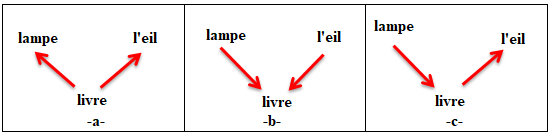 Pour voir le livre ;  Quel schéma correspond au trajet correct suivi par la lumière perçue par l’œil………………………………On réalise l’expérience suivante :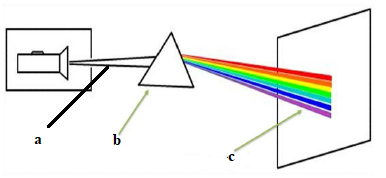 Compléter le schéma :   a ……………………………… b……………………… c………………..………………Donner le nom de ce phénomène ………………………………………………………………Citer par ordre  les  différentes lumières colorées  obtenues  ……………………………………………………………………………………………………………………………………………………………………………Donner un autre moyen que le corps(b)  permet de réaliser ce phénomène ………………………………..Exercice 2 :8 pts Classer  les objets suivants dans le tableau : cahier éclairé   – flamme de bougie– lune– soleil– miroir  éclairé – mur éclairé – œil – étoile- une lampe allumée, - les plantes vertes  –cellule photoélectrique. Parmi les matières suivantes déterminer les matières naturelles et les  matières synthétiques : Bois- verre  - aspirine  - Air- plastique-pétrole- voiture- Pour voir le livre ;  Quel schéma correspond au trajet correct suivi par la lumière perçue par l’œil………………………………On réalise l’expérience suivante :Compléter le schéma :   a ……………………………… b……………………… c………………..………………Donner le nom de ce phénomène ………………………………………………………………Citer par ordre  les  différentes lumières colorées  obtenues  ……………………………………………………………………………………………………………………………………………………………………………Donner un autre moyen que le corps(b)  permet de réaliser ce phénomène ………………………………..Exercice 2 :8 pts Classer  les objets suivants dans le tableau : cahier éclairé   – flamme de bougie– lune– soleil– miroir  éclairé – mur éclairé – œil – étoile- une lampe allumée, - les plantes vertes  –cellule photoélectrique. Parmi les matières suivantes déterminer les matières naturelles et les  matières synthétiques : Bois- verre  - aspirine  - Air- plastique-pétrole- voiture- Pour voir le livre ;  Quel schéma correspond au trajet correct suivi par la lumière perçue par l’œil………………………………On réalise l’expérience suivante :Compléter le schéma :   a ……………………………… b……………………… c………………..………………Donner le nom de ce phénomène ………………………………………………………………Citer par ordre  les  différentes lumières colorées  obtenues  ……………………………………………………………………………………………………………………………………………………………………………Donner un autre moyen que le corps(b)  permet de réaliser ce phénomène ………………………………..211Exercices3 : 4 pts On peut préparer du dioxygène  O2 par  réaction chimique entre deux réactifs   A et B   en utilisant une méthode dite par déplacement d’eau.  la réaction est catalysée par un acide 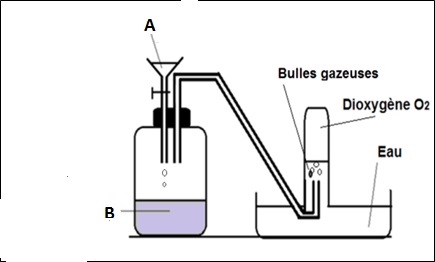 Donner le nom et la formule chimique de chaque réactif Réactif A : nom …………………………………………………. Formule ……………………………..Réactif B : nom …………………………………………………………….………………………Formule ……………………………..Comment peut-on identifier  le dioxygène préparé ………………………………………………………………………………………………………………………………………………………………………..Est-ce que le  dioxygène préparé est  une matière naturelle ou bien synthétique. justifier votre réponse ………………………………………………………………………………………………………………………………………………………………………..………………………………………………………………………………………………………………………………………………………………………..……………………………………………………………………………………………………………………………………………………………………Exercices3 : 4 pts On peut préparer du dioxygène  O2 par  réaction chimique entre deux réactifs   A et B   en utilisant une méthode dite par déplacement d’eau.  la réaction est catalysée par un acide Donner le nom et la formule chimique de chaque réactif Réactif A : nom …………………………………………………. Formule ……………………………..Réactif B : nom …………………………………………………………….………………………Formule ……………………………..Comment peut-on identifier  le dioxygène préparé ………………………………………………………………………………………………………………………………………………………………………..Est-ce que le  dioxygène préparé est  une matière naturelle ou bien synthétique. justifier votre réponse ………………………………………………………………………………………………………………………………………………………………………..………………………………………………………………………………………………………………………………………………………………………..……………………………………………………………………………………………………………………………………………………………………Exercices3 : 4 pts On peut préparer du dioxygène  O2 par  réaction chimique entre deux réactifs   A et B   en utilisant une méthode dite par déplacement d’eau.  la réaction est catalysée par un acide Donner le nom et la formule chimique de chaque réactif Réactif A : nom …………………………………………………. Formule ……………………………..Réactif B : nom …………………………………………………………….………………………Formule ……………………………..Comment peut-on identifier  le dioxygène préparé ………………………………………………………………………………………………………………………………………………………………………..Est-ce que le  dioxygène préparé est  une matière naturelle ou bien synthétique. justifier votre réponse ………………………………………………………………………………………………………………………………………………………………………..………………………………………………………………………………………………………………………………………………………………………..……………………………………………………………………………………………………………………………………………………………………